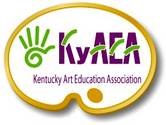 Vendor Form - Must be postmarked by September 15, 2018 Conference: Oct 12th and 13th @ Campbellsville University Vendor set up:  8:30-10:30 a.m. on Friday Vending Times:  10:30-3:00 on Friday and 10:00-2:00 on SaturdayIn appreciation for your support, KYAEA vendors receive: Company logo printed in the 2018 conference booklet and published on KYAEA website conference page (please include copy of logo, or business card) and email it for better quality printing.  1 complimentary lunch ticket per day (Friday and Saturday), additional lunch tickets will be $10 each • Invitation to the KyAEA Awards Gala on Friday evening.    Access to visual art educators from across KYCompany Name:   Company Name:   Company Name:   Company Name:   Company Name:   Company Name:   Company Name:   Contact Name:Contact Name:Contact Name:Contact Name:Contact Name:Contact Name:Contact Name:Address (including city, state and zip):   Address (including city, state and zip):   Address (including city, state and zip):   Address (including city, state and zip):   Address (including city, state and zip):   Address (including city, state and zip):   Address (including city, state and zip):   Email:   Email:   Email:   Email:   Phone:    Phone:    Fax:     Company/Product Description:      Company/Product Description:      Company/Product Description:      Company/Product Description:      Company/Product Description:      Company/Product Description:      Company/Product Description:      Identify the way your donated door prize will be delivered:      Mailed or Dropped off by vendor?              Description of Donated Door Prize:      Identify the way your donated door prize will be delivered:      Mailed or Dropped off by vendor?              Description of Donated Door Prize:      Identify the way your donated door prize will be delivered:      Mailed or Dropped off by vendor?              Description of Donated Door Prize:      Identify the way your donated door prize will be delivered:      Mailed or Dropped off by vendor?              Description of Donated Door Prize:      Identify the way your donated door prize will be delivered:      Mailed or Dropped off by vendor?              Description of Donated Door Prize:      Identify the way your donated door prize will be delivered:      Mailed or Dropped off by vendor?              Description of Donated Door Prize:      Identify the way your donated door prize will be delivered:      Mailed or Dropped off by vendor?              Description of Donated Door Prize:      #’s of Tables Needed:  Electricity Hookup Needed:  No   YesElectricity Hookup Needed:  No   Yes# of additional lunch tickets needed ($10/each)   Friday:                               Saturday:  # of additional lunch tickets needed ($10/each)   Friday:                               Saturday:  # of additional lunch tickets needed ($10/each)   Friday:                               Saturday:  # of additional lunch tickets needed ($10/each)   Friday:                               Saturday:  Would you like to hold a seminar class?       No           Yes – Cap size for class:    Seminar Title:      Would you like to hold a seminar class?       No           Yes – Cap size for class:    Seminar Title:      Would you like to hold a seminar class?       No           Yes – Cap size for class:    Seminar Title:      Would you like to hold a seminar class?       No           Yes – Cap size for class:    Seminar Title:      Would you like to hold a seminar class?       No           Yes – Cap size for class:    Seminar Title:      Would you like to hold a seminar class?       No           Yes – Cap size for class:    Seminar Title:      Would you like to hold a seminar class?       No           Yes – Cap size for class:    Seminar Title:      Seminar Description (50 word limit and to be printed in booklet):   Seminar Description (50 word limit and to be printed in booklet):   Seminar Description (50 word limit and to be printed in booklet):   Seminar Description (50 word limit and to be printed in booklet):   Seminar Description (50 word limit and to be printed in booklet):   Seminar Description (50 word limit and to be printed in booklet):   Seminar Description (50 word limit and to be printed in booklet):   Which day(s) will you present?  Friday   SaturdayWhich day(s) will you present?  Friday   Saturday# of times you would like to present: 1 or 2    # of times you would like to present: 1 or 2    # of times you would like to present: 1 or 2    Presentation done: at booth or classroom needed?Presentation done: at booth or classroom needed?CostCostCostCostCostVendor Registration Fee Vendor Registration Fee $50.00 + Donated Door Prize Item$50.00 + Donated Door Prize Item$50.00 + Donated Door Prize Item$50.00 + Donated Door Prize Item$50.00 + Donated Door Prize ItemWant to upgrade your ad size?Want to upgrade your ad size?½ Page Ad$60.00½ Page Ad$60.00½ Page Ad$60.00½ Page Ad$60.00½ Page Ad$60.00Want to upgrade your ad size?Want to upgrade your ad size?Full Page Ad$100.00Full Page Ad$100.00Full Page Ad$100.00Full Page Ad$100.00Full Page Ad$100.00Sponsorship  Sponsorship  $75.00Company will be presented as a sponsor on our webpage and at event.$75.00Company will be presented as a sponsor on our webpage and at event.$75.00Company will be presented as a sponsor on our webpage and at event.$75.00Company will be presented as a sponsor on our webpage and at event.$75.00Company will be presented as a sponsor on our webpage and at event.Total Amount EnclosedTotal Amount EnclosedPlease mail completed form and payment by September 14th 2018 to:                           Make CHECKS payable to:  KyAEA Mail packages to: Missi Carini248 Timberhill AveBowling Green, KY 42103Cell 270-779-5594Questions? Email:  missi.carini@warren.kyschools.usPlease mail completed form and payment by September 14th 2018 to:                           Make CHECKS payable to:  KyAEA Mail packages to: Missi Carini248 Timberhill AveBowling Green, KY 42103Cell 270-779-5594Questions? Email:  missi.carini@warren.kyschools.usPlease mail completed form and payment by September 14th 2018 to:                           Make CHECKS payable to:  KyAEA Mail packages to: Missi Carini248 Timberhill AveBowling Green, KY 42103Cell 270-779-5594Questions? Email:  missi.carini@warren.kyschools.usPlease mail completed form and payment by September 14th 2018 to:                           Make CHECKS payable to:  KyAEA Mail packages to: Missi Carini248 Timberhill AveBowling Green, KY 42103Cell 270-779-5594Questions? Email:  missi.carini@warren.kyschools.usPlease mail completed form and payment by September 14th 2018 to:                           Make CHECKS payable to:  KyAEA Mail packages to: Missi Carini248 Timberhill AveBowling Green, KY 42103Cell 270-779-5594Questions? Email:  missi.carini@warren.kyschools.usPlease mail completed form and payment by September 14th 2018 to:                           Make CHECKS payable to:  KyAEA Mail packages to: Missi Carini248 Timberhill AveBowling Green, KY 42103Cell 270-779-5594Questions? Email:  missi.carini@warren.kyschools.usPlease mail completed form and payment by September 14th 2018 to:                           Make CHECKS payable to:  KyAEA Mail packages to: Missi Carini248 Timberhill AveBowling Green, KY 42103Cell 270-779-5594Questions? Email:  missi.carini@warren.kyschools.usHotel info: Holiday Inn Express, Campbellsville102 Plantation DriveCampbellsville, KY 42718270-465-2727$99.99, must be reserved by Sept. 12 for this rateBest Western1400 E Broadway StreetCampbellsville, KY 42718270-465-7001$89.99, must be reserved by Sept. 23 for this rate Hotel info: Holiday Inn Express, Campbellsville102 Plantation DriveCampbellsville, KY 42718270-465-2727$99.99, must be reserved by Sept. 12 for this rateBest Western1400 E Broadway StreetCampbellsville, KY 42718270-465-7001$89.99, must be reserved by Sept. 23 for this rate Hotel info: Holiday Inn Express, Campbellsville102 Plantation DriveCampbellsville, KY 42718270-465-2727$99.99, must be reserved by Sept. 12 for this rateBest Western1400 E Broadway StreetCampbellsville, KY 42718270-465-7001$89.99, must be reserved by Sept. 23 for this rate Hotel info: Holiday Inn Express, Campbellsville102 Plantation DriveCampbellsville, KY 42718270-465-2727$99.99, must be reserved by Sept. 12 for this rateBest Western1400 E Broadway StreetCampbellsville, KY 42718270-465-7001$89.99, must be reserved by Sept. 23 for this rate Hotel info: Holiday Inn Express, Campbellsville102 Plantation DriveCampbellsville, KY 42718270-465-2727$99.99, must be reserved by Sept. 12 for this rateBest Western1400 E Broadway StreetCampbellsville, KY 42718270-465-7001$89.99, must be reserved by Sept. 23 for this rate Hotel info: Holiday Inn Express, Campbellsville102 Plantation DriveCampbellsville, KY 42718270-465-2727$99.99, must be reserved by Sept. 12 for this rateBest Western1400 E Broadway StreetCampbellsville, KY 42718270-465-7001$89.99, must be reserved by Sept. 23 for this rate Hotel info: Holiday Inn Express, Campbellsville102 Plantation DriveCampbellsville, KY 42718270-465-2727$99.99, must be reserved by Sept. 12 for this rateBest Western1400 E Broadway StreetCampbellsville, KY 42718270-465-7001$89.99, must be reserved by Sept. 23 for this rate 